Vänsterpartiet Västra Götalandsregionen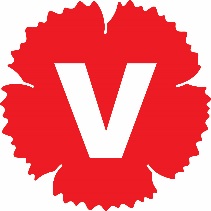 Motion Regionfullmäktige 2022-06-13Motion om att ha Aktiva Tak på nybyggda husVi i Vänsterpartiet föreslår att fastighetsnämnden får i uppdrag att eftersträva att alla tak på nybyggda hus görs som Aktiva TakI allt tätare städer så måste vi tänka mångfunktionellt. Att bygga nya hus med tak som är döda passiva ytor är inte längre försvarbart. Att vi säkrar våra hus med bra och täta tak är en självklarhet men detta kan kombineras med att använda dessa viktiga ytor även till andra funktioner. Vi i Vänsterpartiet skulle vilja se att de tak som vi bygger framledes ska vara aktiva. Ett aktivt tak kan till exempel vara tak som producerar el, tak som har gröna växter eller som är ytor för sociala aktiviteter.  Taken på våra hus kan rätt använda vara viktiga kuggar i arbetet med Agenda 2030 och bidra till att nå miljömålen. Aktiva Tak är tak som bidrar med ekosystemtjänster till samhället. Tak som har rätt förutsättningar i läge och form kan med fördel användas för att montera solceller på. Det pågår ett projekt ”Solpilot” som kommer att värdera vilka hus som har tak som passar för solelsproduktion, bland alla hus i territoriet Västra Götaland, det vill säga oberoende av vem som äger husen.  Vegetationstak får inte tynga konstruktionen för mycket, omöjliggöra träkonstruktioner  eller öka risken för vatten- och mögelskador, men kan ibland vara ett alternativ. Då kan de producera syre och binda koldioxid, rena luften och är därtill vackra. Det finns också teknik för att från tak och andra hårda ytor ta vara på dagvatten i bassänger under jord och sommartid använda för att kyla lokaler. Tak kan också erbjuda möjlighet till att få vistas utomhus, att vara till för sociala möten och bidra till bättre välmående och hälsa för alla som använder husen. Inte minst viktigt på de hus som finns på våra sjukhusområden och kan erbjuda utevistelse för de som kan ha svårt att ta sig ut på annat sätt.Vi föreslår regionfullmäktige besluta att:  Uppdrag ges till Fastighetsnämnden att utreda hur vi kan nyttja taken vid nybyggnation till att bli Aktiva Tak. Evalena Öman (V) Erik Kyrkander (V) Fahimeh Nordborg (V) 